PresseinformationNachhaltige Verbesserung der RaumakustikWabenpaneele kombiniert mit stoffbespannten ElementenHerford, im Oktober 2019. Die Volkswagen Immobilien GmbH sanierte für die 2002 gegründete Carmeq GmbH - diese arbeitet an den Themen E-Mobilität, automatisches Fahren und Connected Cars - ein eigenes Gebäude außerhalb des VW Werks in Wolfsburg. Das in vier Bereiche unterteilte U-förmige Gebäude weist eine Fläche von ca. 2.300 Quadratmetern auf zwei Geschossen auf. Drei der Bereiche bestanden hauptsächlich aus 300 Quadratmetern großen Großraumbüros. Wunsch war, diese in Mehrpersonenbüros zu unterteilen sowie die bestehenden Räume durch Deckensegel akustisch aufzuwerten.Zur Zonierung der Räume setzte der Akustikberater acoustictex sein Trennwandsystem room tex wall ein. Dieses kombiniert die abschirmenden lichtdurchlässigen ViewPan Paneele der Herforder Wacosystems mit stoffbespannten, schallabsorbierenden eigenentwickelten Elementen. Zugang zu den geschaffenen Räumen bieten 15 lichtdurchlässige Schiebetüren von Wacosystems. Diese überzeugten durch Leichtigkeit und Lichtdurchlässigkeit. Drei Gründe sprachen für den Einbau der Trennwandsystems. Der Doppelboden, in dem die elektrischen Installationen verlegt sind, sollte bestehen bleiben. Das geringe Gewicht des Wabensystems ViewPan, das leichter als Glaselemente oder Trockenbauelemente ist, begünstigte die Entscheidung. Außerdem sollte der Lichteinfall von den Fenstern in die entstehenden Flure gewährleistet werden. Besonders gefiel dem Auftraggeber die Kombination der beiden Werksstoffe – die innovativen Wabenpaneele in Verbindung mit den akustisch absorbierenden und dekorativen farblichen Stoffelementen. Insgesamt wertete das Beratungsunternehmen eine Fläche von 1.500 qm akustisch auf. acoustictex-Monteure passten die Elemente vor Ort millimetergenau an und verbauten diese in drei von vier Abschnitten auf zwei Etagen.www.wacosystems.de und www.acoustictex.de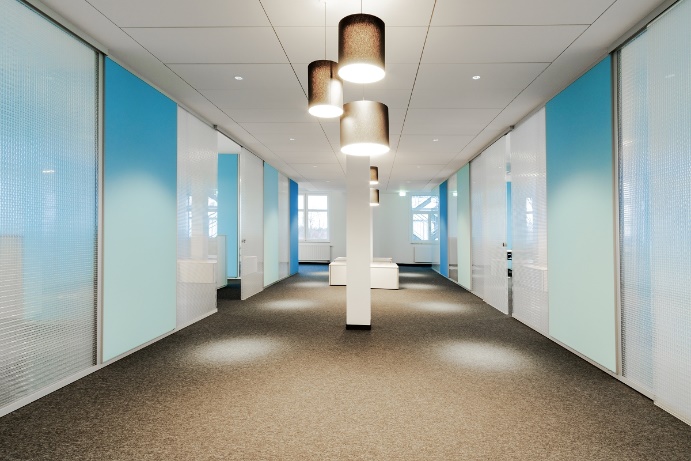 Dateiname.	DSC00169.jpgUntertitel:	Das Trennwandsystem room tex wall zoniert die Räume.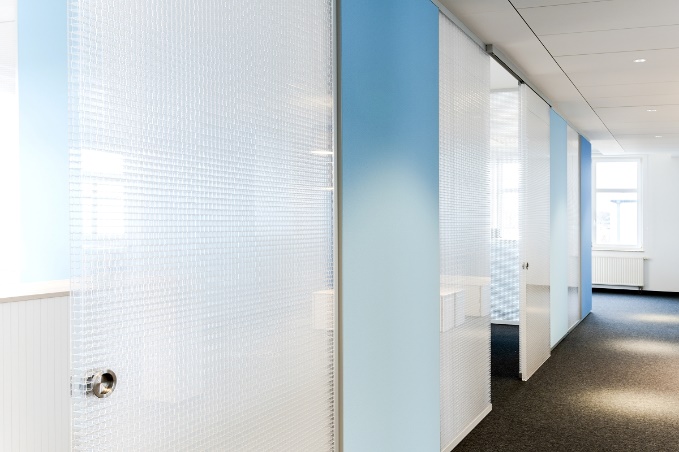 Dateiname.	DSC00116.jpgUntertitel:	Transluzente ViewPan Paneele wechseln sich mit stoffbespannten Elementen ab.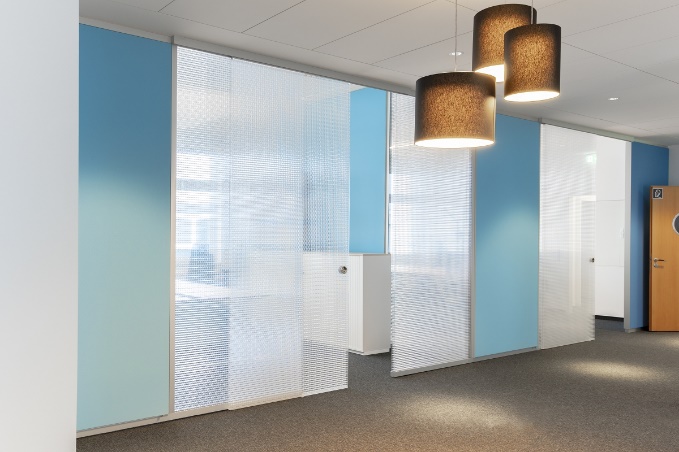 Dateiname:	DSC00093.jpgBildunterschrift:	Die transluzenten Trennwände gewährleisten den Lichteinfall in den Flur.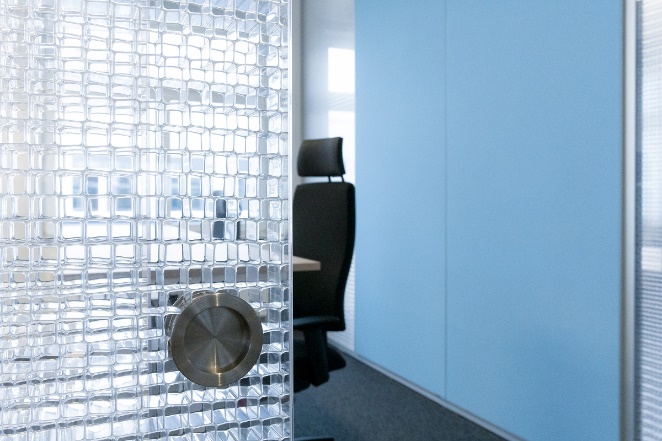 Dateiname:	DSC00108.jpgBildunterschrift:	Schiebetüren überzeugen durch Leichtigkeit und Lichtdurchlässigkeit.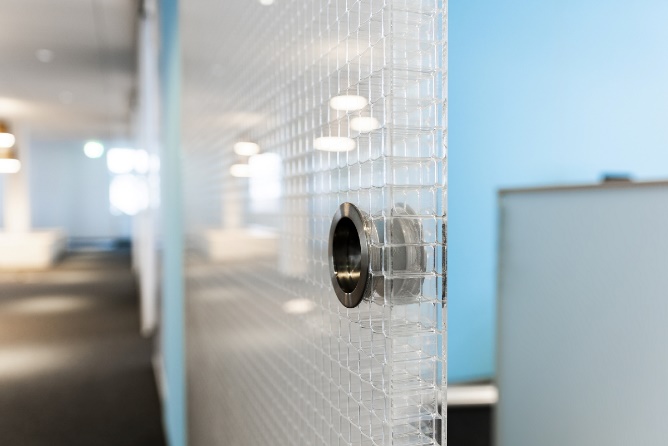 Dateiname:	DSC00074.jpgBildunterschrift:	Schiebetüren überzeugen durch Leichtigkeit und Lichtdurchlässigkeit.Fotograf:	Carsten Müller – Ideenbrand, LangenhagenBitte Nennung des Fotografen Carsten Müller jeweils direkt am Bild oder an anderer geeigneter Stelle. Über die Unternehmensgruppe Wacotech-WacosystemsDie Wacotech GmbH & Co. KG und die Wacosystems GmbH & Co. KG sind Schwesterfirmen mit gleichen Gesellschaftern.Die Unternehmensgruppe entwickelt und produziert transluzente, lichtdurchlässige Wabenkern- und Wärmedämmmaterialien. Ansässig im Süden von Herford bedient die Gruppe sowohl lokale Märkte als auch zahlreiche internationale Kunden. Über WacotechEin Schwerpunkt der Produktpalette liegt auf der Transparenten Wärmedämmung (TWD). Diese vertreibt und produziert die Wacotech GmbH & Co. KG unter dem Markennahmen TIMax®. Über WacosystemsEin weiterer Schwerpunkt liegt auf der Wabentechnik. Die Wacosystems GmbH & Co. KG produziert und vertreibt Wabenkernmaterialien unter dem Markennamen WaveCore® und daraus weiterentwickelte Produkte wie transluzente Designpaneele Typ ViewPan® und Trennwände.Über acoustictex GmbHDas innovative Unternehmen entwickelt, produziert und montiert Absorber im Bereich der Raumakustik. Nach eingehender akustischer Beratung beim Kunden, legt acoustictex einen großen Wert auf die optisch-dekorative Einpassung der Produkte.Abdruck honorarfrei / Beleg erbetenWeitere Informationen für Journalisten:Unternehmensgruppe Wacotech-Wacosystems	PR-Agentur blödorn prOliver Kehl	Heike BlödornNobelstraße 4	Alte Weingartener Str. 4432051 Herford	76227 KarlsruheFon 05221 / 76313-0	Fon 0721 / 9 20 46 40E-Mail: okehl@wacotech.de	E-Mail: bloedorn@bloedorn-pr.de